ІНФОРМАЦІЯПРО ПЕДАГОГА-НАСТАВНИКАОБДАРОВАНОЇ ДИТИНИ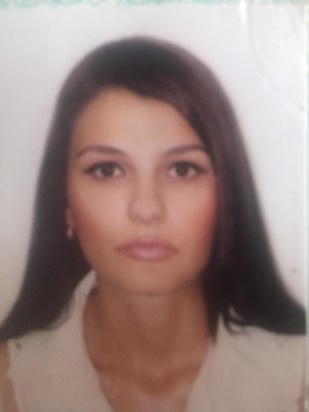 Прізвище, ім’я, по-батькові педагога                      Чернова Наталія ГригорівнаПовна дата народження 2 лютого 1983 року                                     Повна назва навчального закладу, де працює           Навчально-виховний комплекс №1   Покровської міської ради Донецької області                              Предмет, який викладає математикаЗагальний стаж   13 роківПедагогічний стаж   13 роківКатегорія, звання: спеціаліст другої кваліфікаційної  категоріїПовна домашня адреса м. Покровськ, м-н Лазурний, 67Б/55Контактний телефон 0501596625 Вид обдарованості, яку розвиває  -  інтелектуальна. Досягнення за 3 навчальні роки (підготовка переможців та призерів олімпіад, конкурсів, змагань тощо)12.Участь у конференціях, семінарах тощо (включаючи Інтернет-заходи)Інша інформація:-   учасник міського методичного об’єднання вчителів математики;-  член журі ІІ етапу Всеукраїнської  учнівської олімпіади з математики;-  наставник переможця міського інтелектуального конкурсу «Застосування знань у нестандартних ситуаціях» в номінації «математика» у 2017-2018 н.р.;- учасник роботи Літньої школи для обдарованих дітей міста Покровська;-  учасник STEM-проекту «Сайт соціальної реклами» у рамках конкурсу «STEM and АRTS ВЕСНА» у 2018 році.Начальник відділу освіти Покровської міської ради                            					  М.О.Голуб   Дата заповнення 05.06.2019 р.Навчальний рікОбласний рівеньОбласний рівеньВсеукраїнський рівеньВсеукраїнський рівеньНавчальний рікНазва заходуРезультатНазва заходуРезультат2016-2017р.Всеукраїнська предметна олімпіада з математики «Олімпус»12 учнів мають дипломи лауреатів, 3 учні - І місце2017-2018р.Всеукраїнська  учнівська олімпіада з математики ІІІ місце(Мусієнко Кирило, 7 клас)І Всеукраїнська інтернет-олімпіада «На Урок»Усі учасники мають дипломи І, ІІ, ІІІ ступенів всеукраїнського рівня2018-2019р.Всеукраїнська учнівська олімпіада з математикиІІІ місце(Мусієнко Кирило, 8 клас)ІІ, ІІІ Всеукраїнська інтернет-олімпіада «На Урок»Усі учасники мають дипломи І, ІІ, ІІІ ступенів всеукраїнського рівняНавчальний рікОбласний рівеньВсеукраїнський рівень2016-2017Участь у Всеукраїнському освітньому проекті «Хмарні  технології. Офіс 365».Учасник проекту і конференції у м. Києві «Неформальна освіта педагогів в умовах розбудови громадянського суспільства» в рамках проекту «Розвиток життєвих, професійних та кар’єрних навичок педагогів ВПО»2017-2018Учасник серпневого Конгресу освітян ДонеччиниУчасть у Всеукраїнському освітньому проекті «Хмарні  технології. Офіс 365».Участь у Міжнародному освітньому проекті «WEB-STEM-школа». Учасник вебінарів Інтерактивної школи творчого вчителя2018-2019Участь у обласній творчій лабораторії «Сучасні тренди в освіті», кластер «STEM-освіта»